KEMIJA 8. razred 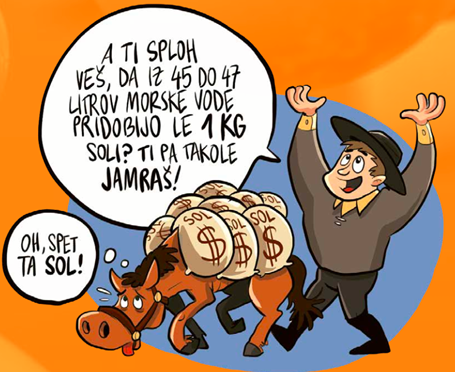 POUK NA DALJAVO (DOMA ), torek, 2. 6. 2020Navodila za učenceVčeraj ste spoznali hidroksidne ione OH-. Ponovi Hidroksidni ion OH− nastane, ko molekula vode odda vodikov ion H+ (proton) molekuli baze. Molekula baze torej sprejme vodikov ion. Baze so snovi, ki sprejemajo vodikove ione (protone).      voda odda H+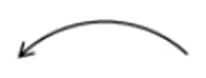 NH3 (aq)    +    H2O (l)      NH4+ (ag)   +   OH- (aq)Amonijak   +     voda        amonijev ion + hidroksidni ionDanes pa bomo spoznali soli. V učbeniku na str. 111 – 112, si preberi kako nastanejo soli in imena ter formule soli. V zvezek zapiši naslov Soli ter prepiši zapis v zvezek.V DZ na str. 126, reši nalogo 1. Pomagaj si z učbenikom. SOLI – razlagaSpoznali smo že formulo običajne kuhinjske soli natrijev klorid NaCl. Morda najbolj "znana" sol je kuhinjska sol. Glavna sestavina kuhinjske soli je natrijev klorid s kemijsko formulo NaCl.kuhinjska sol NaCl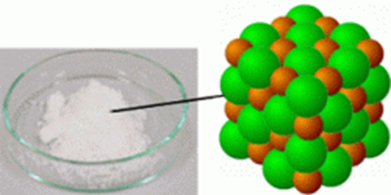 Ponovimo, kar ste se v poglavju o povezovanju delcev naučili o ionski vezi. Natrijevi kationi in kloridni anioni se med seboj močno privlačijo. Med njimi nastane močna ionska vez.Kvalitetna sol vsebuje najmanj 97 % natrijevega klorida, vsebuje pa tudi magnezijeve in kalcijeve spojine ter jod. Jod je za organizem pomemben, ker preprečuje golšavost.Kuhinjsko sol uporabljamo v kulinariki, v organizmu pa ima v ustreznih količinah posebno, fiziološko vlogo. V telesnih tekočinah namreč pomaga ohranjati ravnovesje ionov.Slane snoviV kemiji so soli snovi, ki lahko nastanejo pri kemični reakciji med kislino in bazo. Soli so ionske spojine, sestavljene iz kovinskega kationa in nekovinskega aniona. Produkta omenjene reakcije med kislino in bazo, ki jo imenujemo nevtralizacija, sta vedno dva – voda in ustrezna sol.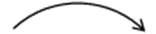 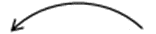           NaOH 		    NaCl  		       HClnatrijev hidroksid           natrijev klorid              klorovodikova kislinaZapis v zvezek, torek, 2. 6. 2020SOLISol je raztopina, ki jo dobimo z reakcijo med kislino in bazo. Soli  klorovodikove kisline so kloridi, npr.: CaCl2 kalcijev kloridsoli žveplovodikove kisline so sulfidi, npr.: CaS   kalcijev sulfidsoli dušikove kisline so nitrati, npr.: NaNO3 natrijev nitratsoli žveplove kisline so sulfati, npr.: CaSO4 kalcijev sulfatsoli fosforjeve kisline so fosfati, npr.: Na2PO4 natrijev fosfatsoli ogljikove kisline so karbonati, npr.: CaCO3 kalcijev karbonatsoli metanojske ali mravljične kisline so metanoati, npr.: HCOONa natrijev metanoatsoli etanojske ali ocetne kisline so etanoati, npr.: CH3COONa natrijev etanoat 